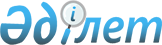 О внесении изменений и дополнений в решение от 15 декабря 2010 года N 212 "О бюджете города Талдыкорган на 2011-2013 годы"
					
			Утративший силу
			
			
		
					Решение маслихата города Талдыкорган Алматинской области от 25 марта 2011 года N 245. Зарегистрировано Управлением юстиции города Талдыкорган Департамента юстиции Алматинской области 08 апреля 2011 года N 2-1-140. Утратило силу решением Талдыкорганского городского маслихата Алматинской области от 22 мая 2012 года № 44      Сноска. Утратило силу решением Талдыкорганского городского маслихата Алматинской области от 22.05.2012 № 44.

      Примечание РЦПИ:

      В тексте сохранена авторская орфография и пунктуация.       

В соответствии с пунктом 5 статьи 104, подпунктом 4 пункта 2 статьи 106 и пунктом 5 статьи 109 Бюджетного кодекса Республики Казахстан и подпунктом 1 пункта 1 статьи 6 Закона Республики Казахстан "О местном государственном управлении и самоуправлении в Республике Казахстан", Талдыкорганский городской маслихат Р Е Ш И Л:



      1. Внести в решение Талдыкорганского городского маслихата от 15 декабря 2010 года "О бюджете города Талдыкорган на 2011-2013 годы" N 212 (зарегистрировано в Управлении юстиции города Талдыкорган в Государственном реестре нормативных правовых актов 30 декабря 2010 года за N 2-1-134, опубликовано в газете "Талдыкорган" от 7 января 2011 года N 2), в решение Талдыкорганского городского маслихата от 18 февраля 2011 года N 236 "О внесении изменений и дополнений в решение от 15 декабря 2010 года N 212 "О бюджете города Талдыкорган на 2011-2013 годы" (зарегистрировано в Управлении юстиции города Талдыкорган в Государственном реестре нормативных правовых актов 28 февраля 2011 года за N 2-1-137, опубликовано в газете "Талдыкорган" от 11 марта 2011 года N 11) следующие изменения и дополнения:



      в пункте 1 по строкам:



      1) "Доходы" цифру "12452763" заменить на цифру "12733616";

      "поступлениям трансфертов" цифру "11388879" заменить на цифру "11669732";

      "целевые текущие трансферты" цифру "883547" заменить на цифру "1164400".



      2) "затраты" цифру "12613635" заменить на цифру "12933767".



      5) "дефицит (профицит) бюджета" цифру "-468416" заменить на цифру "-507695".



      6) "финансирование дефицита (использование профицита) бюджета" цифру "468416" заменить на цифру "507695".



      в пункте 2 по строкам:

      "проведение противоэпизоотических мероприятий" цифру "8994" заменить на цифру "9938";

      дополнить строками следующего содержания:

      "увеличение размера доплаты за квалификационную категорию учителям школ и воспитателям дошкольных организаций образования 46576 тысяч тенге";

      "оказание мер государственной поддержки участникам Программы занятости 2020 - 4147 тысяч тенге";

      "обеспечение деятельности центров занятости 229186 тысяч тенге".



      в пункте 5 по строкам:

      "учреждений образования" цифру "3564442" заменить на цифру "3650297";

      "социальная помощь и социальное обеспечение" цифру "558900" заменить на цифру "792233";

      "сельское, водное, лесное, рыбное хозяйство, особо охраняемые природные территории, охрана окружающей среды и животного мира, земельные отношения" цифру "56213" заменить на цифру "57157".



      2. Приложение 1 к указанному решению изложить в новой редакции согласно приложению 1 к настоящему решению.



      3. Настоящее решение вводится в действие с 1 января 2011 года.      Председатель внеочередной

      33 сессии                                  Ж. Нурлыбаева      Секретарь городского

      маслихата                                  М. Бопазов      СОГЛАСОВАНО:      Начальник городского отдела

      экономики, бюджетного планирования

      и предпринимательства                      Маженов Кайрат Рысханович

      25 марта 2011 года

Приложение 1

к решению городского маслихата

"О внесении изменений и дополнений

в решение от 15.12.2010 года N 212

"О бюджете города Талдыкорган на

2011-2013 годы" от 25 марта

2011 года N 245Приложение 1

к решению городского маслихата

"О бюджете города Талдыкорган на

2011-2013 годы" от 15

декабря 2010 года N 212 

Бюджет г.Талдыкорган на 2011 год
					© 2012. РГП на ПХВ «Институт законодательства и правовой информации Республики Казахстан» Министерства юстиции Республики Казахстан
				КатегорияКатегорияКатегорияКатегорияСумма

(тыс.

тенге)КлассКлассКлассСумма

(тыс.

тенге)ПодклассПодклассСумма

(тыс.

тенге)НаименованиеНаименованиеСумма

(тыс.

тенге)I. Доходы127336161Налоговые поступления8860474Hалоги на собственность4753001Hалоги на имущество2410003Земельный налог940004Hалог на транспортные средства1400005Единый земельный налог3005Внутренние налоги на товары, работы и услуги1230252Акцизы240253Поступления за использование природных и других ресурсов150004Сборы за ведение предпринимательской и профессиональной деятельности550005Налог на игорный бизнес290008Обязательные платежи, взимаемые за совершение юридически значимых действий и (или) выдачу документов уполномоченными на то государственными органами или должностными лицами2877221Государственная пошлина2877222Неналоговые поступления950001Доходы от государственной собственности200001Поступление части чистого дохода государственных предприятий100005Доходы от аренды имущества, находящегося в государственной собственности100003Поступление денег от проведения государственных закупок, организуемых государственными учреждениями, финансируемыми из государственного бюджета5001Поступление денег от проведения государственных закупок, организуемых государственными учреждениями, финансируемыми из государственного бюджета5004Штрафы, пени, санкции, взыскания, налагаемые государственными учреждениями, финансируемыми из государственного бюджета, а также содержащимися и финансируемыми из бюджета ( сметы расходов) Национального Банка Республики Казахстан530001Штрафы, пени, санкции, взыскания, налагаемые государственными учреждениями, финансируемыми из государственного бюджета, а также содержащимися и финансируемыми из бюджета ( сметы расходов) Национального Банка Республики Казахстан, за исключением поступлений от организаций нефтяного сектора530006Прочие неналоговые поступления215001Прочие неналоговые поступления215003Поступление от продажи основного капитала828373Продажа земли и нематериальных активов828371Продажа земли490002Продажа нематериальных активов338374Поступления трансферов116697322Трансферты из вышестоящих органов государственного управления116697322Трансферты из областного бюджета11669732Функциональная группаФункциональная группаФункциональная группаФункциональная группаФункциональная группаСуммаФункциональная подгруппаФункциональная подгруппаФункциональная подгруппаФункциональная подгруппаСуммаАдминистратор бюджетных программАдминистратор бюджетных программАдминистратор бюджетных программСуммаПрограммаПрограммаСуммаНаименованиеСуммаII. Затраты1293376701Государственные услуги общего характера2833791Представительные, исполнительные и другие органы, выполняющие общие функции государственного управления233826112Аппарат маслихата района (города областного значения)14818001Услуги по обеспечению деятельности маслихата района (города областного значения)14818122Аппарат акима района (города областного значения)198395001Услуги по обеспечению деятельности акима района (города областного значения)78195003Капитальные расходы государственных органов120200123Аппарат акима района в городе, города районного значения, поселка, аула (села), аульного (сельского) округа20613001Услуги по обеспечению деятельности акима района в городе, города районного значения, поселка, аула (села), аульного (сельского) округа206132Финансовая деятельность17769452Отдел финансов района (города областного значения)17769001Услуги по реализации государственной политики в области исполнения бюджета района (города областного значения) и управления коммунальной собственностью района (города областного значения)15500003Проведение оценки имущества в целях налогообложения1969018Капитальные расходы государственных органов3005Планирование и статистическая деятельность31784476Отдел экономики, бюджетного планирования и предпринимательства района (города областного значения)31784001Услуги по реализации государственной политики в области формирования, развития экономической политики, системы государственного планирования, управления района и предпринимательства (города областного значения)26484003Капитальные расходы государственных органов530002Оборона9543761Военные нужды826122Аппарат акима района (города областного значения)826005Мероприятия в рамках исполнения всеобщей воинской обязанности8262Организация работы по чрезвычайным ситуациям953550122Аппарат акима района (города областного значения)953550006Предупреждение и ликвидация чрезвычайных ситуаций масштаба района (города областного значения)95355003Общественный порядок, безопасность, правовая, судебная, уголовно-исполнительная деятельность738411Правоохранительная деятельность73841458Отдел жилищно-коммунального хозяйства, пассажирского транспорта и автомобильных дорог района (города областного значения)73841021Обеспечение безопасности дорожного движения в населенных пунктах7384104Образование36502971Дошкольное воспитание и обучение558723471Отдел образования, физической культуры и спорта района (города областного значения)558723003Обеспечение деятельности организаций дошкольного воспитания и обучения512147025Увеличение размера доплаты за квалификационную категорию учителям школ и воспитателям дошкольных организаций образования465762Начальное, основное среднее и общее среднее образование2702387123Аппарат акима района в городе, города районного значения, поселка, аула (села), аульного (сельского) округа1936005Организация бесплатного подвоза учащихся до школы и обратно в аульной (сельской) местности1936471Отдел образования, физической культуры и спорта района (города областного значения)2700451004Общеобразовательное обучение2557946005Дополнительное образование для детей и юношества1425059Прочие услуги в области образования389187467Отдел строительства района (города областного значения)288757037Строительство и реконструкция объектов образования288757471Отдел образования, физической культуры и спорта района (города областного значения)100430008Информатизация системы образования в государственных учреждениях образования района (города областного значения)27994009Приобретение и доставка учебников, учебно- методических комплексов для государственных учреждений образования района (города областного значения)31050010Проведение школьных олимпиад, внешкольных мероприятий и конкурсов районного (городского) масштаба2587020Ежемесячные выплаты денежных средств опекунам (попечителям) на содержание ребенка сироты (детей-сирот), и ребенка (детей), оставшегося без попечения родителей34927023Обеспечение оборудованием, программным обеспечением детей-инвалидов, обучающихся на дому387206Социальная помощь и социальное обеспечение7922332Социальная помощь748136451Отдел занятости и социальных программ района (города областного значения)607500002Программа занятости116560004Оказание социальной помощи на приобретение топлива специалистам здравоохранения, образования, социального обеспечения, культуры и спорта в сельской местности в соответствии с законодательством Республики Казахстан2381005Государственная адресная социальная помощь26348006Жилищная помощь49742007Социальная помощь отдельным категориям нуждающихся граждан по решениям местных представительных органов31433010Материальное обеспечение детей- инвалидов, воспитывающихся и обучающихся на дому9132014Оказание социальной помощи нуждающимся гражданам на дому25954016Государственные пособия на детей до 18 лет45534017Обеспечение нуждающихся инвалидов обязательными гигиеническими средствами и предоставление услуг специалистами жестового языка, индивидуальными помощниками в соответствии с индивидуальной программой реабилитации инвалида71230023Обеспечение деятельности центров занятости229186471Отдел образования, физической культуры и спорта района (города областного значения)140636012Социальная поддержка обучающихся и воспитанников организаций образования очной формы обучения в виде льготного проезда на общественном транспорте (кроме такси) по решению местных представительных органов1406369Прочие услуги в области социальной помощи и социального обеспечения44097451Отдел занятости и социальных программ района (города областного значения)44097001Услуги по реализации государственной политики на местном уровне в области обеспечения занятости и реализации социальных программ для населения38238011Оплата услуг по зачислению, выплате и доставке пособий и других социальных выплат4484021Капитальные расходы государственных органов137507Жилищно-коммунальное хозяйство53454871Жилищное хозяйство1892734458Отдел жилищно-коммунального хозяйства, пассажирского транспорта и автомобильных дорог района (города областного значения)99356002Изъятие, в том числе путем выкупа земельных участков для государственных надобностей и связанное с этим отчуждение недвижимого имущества98949003Организация сохранения государственного жилищного фонда407467Отдел строительства района (города областного значения)1793378003Строительство и (или) приобретение жилья государственного коммунального жилищного фонда720059004Развитие, обустройство и (или) приобретение инженерно-коммуникационной инфраструктуры690929019Строительство жилья3823902Коммунальное хозяйство2137371458Отдел жилищно-коммунального хозяйства, пассажирского транспорта и автомобильных дорог района (города областного значения)1740871026Организация эксплуатации тепловых сетей, находящихся в коммунальной собственности районов (городов областного значения)105430027Организация эксплуатации сетей газификации, находящихся в коммунальной собственности районов (городов областного значения)102433028Развитие коммунального хозяйства1000486029Развитие системы водоснабжения532522467Отдел строительства района (города областного значения)396500005Развитие коммунального хозяйства3965003Благоустройство населенных пунктов1315382458Отдел жилищно-коммунального хозяйства, пассажирского транспорта и автомобильных дорог района (города областного значения)1315382015Освещение улиц в населенных пунктах253207016Обеспечение санитарии населенных пунктов108774017Содержание мест захоронений и захоронение безродных41597018Благоустройство и озеленение населенных пунктов91180408Культура, спорт, туризм и информационное пространство1962671Деятельность в области культуры35179478Отдел внутренней политики, культуры и развития языков района (города областного значения)35179009Поддержка культурно-досуговой работы351792Спорт17552471Отдел образования,физической культуры и спорта района (города областного значения)17552014Проведение спортивных соревнований на районном (города областного значения) уровне14952015Подготовка и участие членов сборных команд района (города областного значения) по различным видам спорта на областных спортивных соревнованиях26003Информационное пространство128867478Отдел внутренней политики, культуры и развития языков района (города областного значения)128867005Услуги по проведению государственной информационной политики через газеты и журналы18940006Услуги по проведению государственной информационной политики через телерадиовещание4695007Функционирование районных (городских) библиотек101074008Развитие государственного языка и других языков народов Казахстана41589Прочие услуги по организации культуры, спорта, туризма и информационного пространства14669478Отдел внутренней политики, культуры и развития языков района (города областного значения)14669001Услуги по реализации государственной политики на местном уровне в области информации, укрепления государственности и формирования социального оптимизма граждан,развития языков и культуры12984004Реализация региональных программ в сфере молодежной политики168510Сельское, водное, лесное, рыбное хозяйство особо охраняемые природные территории, охрана окружающей среды и животного мира, земельные отношения571571Сельское хозяйство9723474Отдел сельского хозяйства и ветеринарии района (города областного значения)8819001Услуги по реализации государственной политики на местном уровне в сфере сельского хозяйства и ветеринарии7677007Организация отлова и уничтожения бродячих собак и кошек440008Возмещение владельцам стоимости изымаемых и уничтожаемых больных животных, продуктов и сырья животного происхождения491011Проведение ветеринарных мероприятий по энзоотическим болезням животных211476Отдел экономики, бюджетного планирования и предпринимательства района (города областного значения)904099Реализация мер социальной поддержки специалистов социальной сферы сельских населенных пунктов за счет целевого трансферта из республиканского бюджета9046Земельные отношения37496463Отдел земельных отношений района (города областного значения)37496001Услуги по реализации государственной политики в области регулирования земельных отношений на территории района (города областного значения)12705004Организация работ по зонированию земель8535006Землеустройство, проводимое при установлении границ городов районного значения, районов в городе, поселков аулов (сел), аульных (сельских) округов12456007Капитальные расходы государственных органов38009Прочие услуги в области сельского, водного, лесного, рыбного хозяйства, охраны окружающей среды и земельных отношений9938474Отдел сельского хозяйства и ветеринарии района (города областного значения)9938013Проведение противоэпизоотических мероприятий993811Промышленность, архитектурная, градостроительная и строительная деятельность1013702Архитектурная, градостроительная и строительная деятельность101370467Отдел строительства района (города областного значения)15996001Услуги по реализации государственной политики на местном уровне в области строительства15696017Капитальные расходы государственных органов300468Отдел архитектуры и градостроительства района (города областного значения)85374001Услуги по реализации государственной политики в области архитектуры и градостроительства на местном уровне8074003Разработка схем градостроительного развития территории района и генеральных планов населенных пунктов76900004Капитальные расходы государственных органов40012Транспорт и коммуникации13861951Автомобильный транспорт1386195458Отдел жилищно-коммунального хозяйства, пассажирского транспорта и автомобильных дорог района (города областного значения)1386195023Обеспечение функционирования автомобильных дорог138619513Прочие880989Прочие88098451Отдел занятости и социальных программ района (города областного значения)20904022Поддержка частного предпринимательства в рамках программы "Дорожная карта бизнеса - 2020"20904452Отдел финансов района (города областного значения)10638012Резерв местного исполнительного органа района (города областного значения)10638458Отдел жилищно-коммунального хозяйства, пассажирского транспорта и автомобильных дорог района (города областного значения)29021001Услуги по реализации государственной политики на местном уровне в области жилищно-коммунального хозяйства, пассажирского транспорта и автомобильных дорог28421013Капитальные расходы государственных органов600471Отдел образования, физической культуры и спорта района (города областного значения)27535001Услуги по обеспечению деятельности отдела образования, физической культуры и спорта27035018Капитальные расходы государственных органов50015Трансферты50671Трансферты5067452Отдел финансов района (города областного значения)5067006Возврат неиспользованных (недоиспользованных) целевых трансфертов5067